12. óraZHDecember 13 (Kedd) 19:00 2.41 terem.ZH előtti konzultációAznap kedd, 2-314 szoba 15:00-tól (Tel: 8646)Jövő heti óraNem kötelező (Én azért bejövök jegyet beíratni)Pót ZHDecember 22 csütörtökE-mailen is megkapjuk ezeket az infókat.Ismétlés: sorozatok (rekurzív, monoton, korlátos, stb)Olyan függvény, ami a természetes számokon van értelmezve és minden számhoz rendel valami értéket (tetszőleges halmazból). a: ℕ→Bármi (Általában ℝ)Jele: a, (an)Elemei: a(n), anMegadásaExplicit: n-edik elemet hogy kell kiszámolni Pl.:  Első x elem: 2, 5, 14,…Rekurzív: a0=1  Első x elem: 0, 2, 5, 26,… (Legismertebb: Fibonacci sorozat)Fibonacci sorozata0=0, a1=1an+2=an+1+an0, 1, 1, 2, 3, 5, 8, 13Rekurzív sorozat csoportosítható: Egylépéses, kétlépéses, n lépéses1 Számtani, mértani-eSzámtani: Mértani: : 3, 8, 13, 18: számtani: 2, -0.5, -4/3, -7/4: nem számtani nem is mértani: 3, 6, 11, : -2, -1, 0, 1, 2: számtani: 8, 8, 8, 8 ,8: mértani és számtaniSzámtaniság vizsgálataKét szomszédos elem különbsége konstans (differencia/különbség).an+1-an=dMértaniság vizsgálataElső n elem összege (számtani)an=a0+nda1..an összege: snan+…a1=sna1+…an=sn2sn=(a1+an)nsn=(n/2)(a1+an)sn=na1+(n(n-1)/2)dn*(a1+an)/2Első n elem összege (mértani)a1+a1q+…+a1qn-1=Sna1q+a1q2+…+a1qn=q*Sna1qn-a1=(q-1)*SnSnMértani sorozatból számtaniÖsszegük: 28Mértani: Számtani: (…) = 28(…) = 4Ez az irány nehéz. Nézzük inkább fordítva:(a-d-4)+(a-5)+(a+d-2)=28Nem írom, túl gyors.Megoldások: d1=-7, d2=5Korlátosság, monotonitás elemzése(Explicit megadott sorozat..)Nem írom, péntek délután van, fáradtak vagyunk.Korlát: [3/4, 8/5)Növekvő sorozat reciproka monoton csökken, felsőkorlátja van. Csökkenő sorozatnak alsókorlátja van. (Nem biztos.)Rekurzív sorozatTeljes indukcióval mutassuk meg hogy az  sorozat monotn nő és korlátos 0≤xn≤2Nem írtam.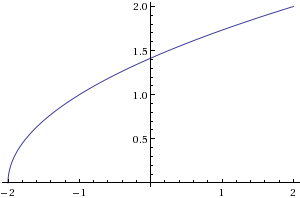 Nem írtam.Pozitív bemenetre pozitívat ad ⇒ alsókorlát 0.Monoton csökken.Newton módszer-t gyorsan, elég pontosan közelíti.Számtania-d-4a-5a+d-2Mértania-daa+d